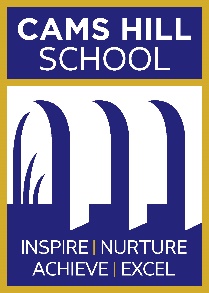 Paper 1: Explorations in creative reading and writingPaper 2: Writers’ viewpoints and perspectivesHow is it assessed?Written exam: 1 hour 45 minutes80 Marks 50% of GCSE How is it assessed?Written exam: 1 hour 45 minutes80 marks50% of GCSESection A: Reading 40 Marks (a combination of questions) One literature fiction text will be provided. The questions will be based on this text. Section B: Writing 40 Marks (extended writing question)You will be expected to write a piece of descriptive of narrative writing. Section A: Reading 40 Marks (A combination of questions)You will be asked to answer questions based on two linked text. These will be:One non-fiction textOne literary non-fiction textSection B: Writing 40 Marks (extended writing question)You will be asked to write to represent a viewpoint, e.g. a letter to argue a viewpoint on a given topic. Non examination assessment: Speaking and listeningThis will test your ability to present, respond to questions and feedback and your use of Standard EnglishNon examination assessment: Speaking and listeningThis will test your ability to present, respond to questions and feedback and your use of Standard English